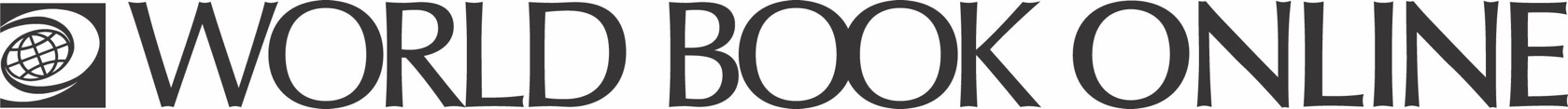 COVID-19 (Coronavirus) Worksheet – World Book Kids COVID-19 is the name for a contagious respiratory (breathing) disease. It was given the temporary name 2019-nCoV, for novel (new) coronavirus disease of 2019.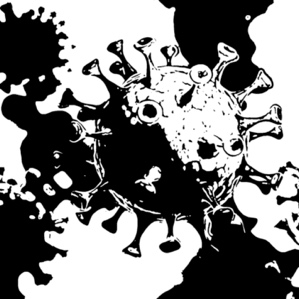 Learn more about COVID-19 on World Book Online.Find It! What are some of the symptoms when you have COVID-19?


Where in China was the first case of COVID-19 found in December 2019?
How do scientists think the virus spread?


What is a pandemic?


How can we slow the spread of the COVID-19?


Did you know?Social distancing can slow the spread of disease, meaning fewer people are sick at the same time. Learn more about social distancing. https://www.worldbookonline.com/kids/home#article/ar848642 The coronavirus is one of many viruses that cause the common cold and other diseases of the upper respiratory system. Learn more about coronavirus.https://www.worldbookonline.com/kids/home#article/ar847924A virus is a tiny thing that attacks the cells of plants, animals, and bacteria. Learn more about viruses.  https://www.worldbookonline.com/kids/home#article/ar832138 